CORE THEMEMODULE 1CREATED & LOVED BY GODMODULE 1CREATED & LOVED BY GODMODULE 1CREATED & LOVED BY GODMODULE 1CREATED & LOVED BY GODMODULE 2CREATED TO LOVE OTHERSMODULE 2CREATED TO LOVE OTHERSMODULE 2CREATED TO LOVE OTHERSMODULE 3CREATED TO LIVE IN COMMUNITYMODULE 3CREATED TO LIVE IN COMMUNITYAutumnAutumnAutumnAutumnSpringSpringSpringSummerSummerTOPICUnit 1Religious UnderstandingUnit 2Me, my body, my healthUnit 3Emotional well-beingUnit 4Life-cyclesUnit 1Religious UnderstandingUnit 2Personal RelationshipsUnit 3 Keeping SafeUnit 1Religious UnderstandingUnit 2Living in the Wider WorldEYFSUnit Prayer Assessment ActivityUnit Prayer Assessment ActivityUnit Prayer Assessment ActivityUnit Prayer Assessment ActivityUnit Prayer Assessment ActivityUnit Prayer Assessment ActivityUnit Prayer Assessment ActivityUnit Prayer Assessment ActivityUnit Prayer Assessment ActivityEYFSStory Sessions: Handmade with Love *NEW*Session 1 I Am Me *NEW* Session 2 Heads, Shoulders, Knees and Toes *NEW* Session 3 Ready Teddy? *NEW*Session 1 I Like, You Like, We All Like! *NEW* Session 2 Good Feelings, Bad Feelings *NEW* Session 3 Let's Get Real *NEW*Session 1 Growing Up *NEW*Session1 Role Model *NEW*Session 1 Who’s Who? *NEW* Session 2 You’ve Got a Friend in Me *NEW* Session 3 Forever Friends *NEW*Session 1 Safe Inside and Out *NEW* Session 2 My Body, My Rules *NEW* Session 3 Feeling Poorly *NEW* Session 4: People Who Help Us *NEW*Session 1 God is Love *NEW* Session 2 Loving God, Loving Others *NEW*Session 1 Me, You, Us *NEW*EYFS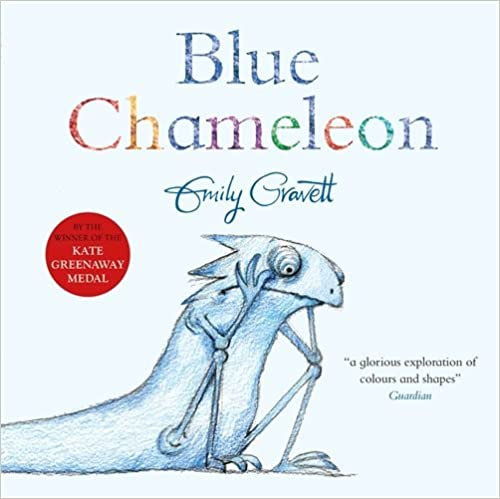 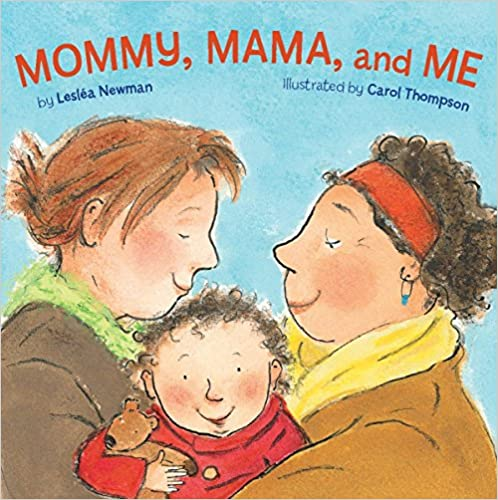 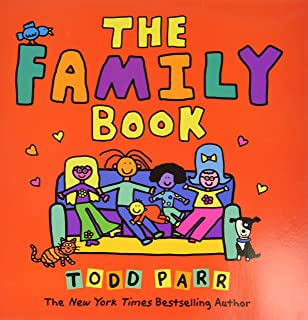 CORE THEMEYear 1MODULE 1CREATED & LOVED BY GODMODULE 1CREATED & LOVED BY GODMODULE 1CREATED & LOVED BY GODMODULE 1CREATED & LOVED BY GODMODULE 2CREATED TO LOVE OTHERSMODULE 2CREATED TO LOVE OTHERSMODULE 2CREATED TO LOVE OTHERSMODULE 3CREATED TO LIVE IN COMMUNITYMODULE 3CREATED TO LIVE IN COMMUNITYKEY
STAGE
ONEYear 1AutumnAutumnAutumnAutumnAutumnAutumnSpringSummerSummerKEY
STAGE
ONEYear 1Unit 1Religious UnderstandingUnit 2Me, my body, my healthUnit 3Emotional well-beingUnit 4Life-cyclesUnit 1Religious UnderstandingUnit 2Personal RelationshipsUnit 3 Keeping SafeUnit 1Religious UnderstandingUnit 2Living in the Wider WorldKEY
STAGE
ONEYear 1Unit Prayer Assessment ActivityUnit Prayer Assessment ActivityUnit Prayer Assessment ActivityUnit Prayer Assessment ActivityUnit Prayer Assessment ActivityUnit Prayer Assessment ActivityUnit Prayer Assessment ActivityUnit Prayer Assessment ActivityUnit Prayer Assessment ActivityKEY
STAGE
ONEYear 1Story Sessions: Let the Children Come *NEW*Session 1: God Loves YouSession 1: Special People Session 2: Treat Others Well… Session 3: …and Say SorrySession 1: Being Safe Session 2: Good Secrets & Bad Secrets Session 3: Physical Contact Session 4: Harmful Substances *NEW* Session 5: Can You Help Me? (can be split into 2) *NEW*Session 1: Three in One *Updated* Session 2: Who Is My Neighbour?Session 1: The Communities We Live InKEY
STAGE
ONEYear 1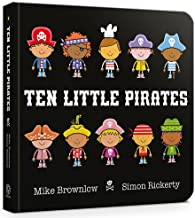 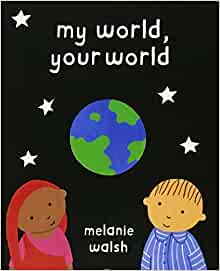 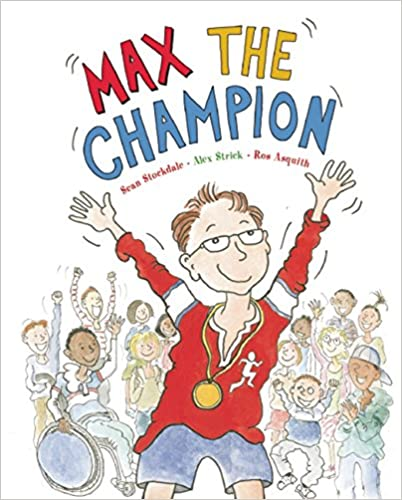 KEY
STAGE
ONEYear 2MODULE 1CREATED & LOVED BY GODMODULE 1CREATED & LOVED BY GODMODULE 1CREATED & LOVED BY GODMODULE 1CREATED & LOVED BY GODMODULE 2CREATED TO LOVE OTHERSMODULE 2CREATED TO LOVE OTHERSMODULE 2CREATED TO LOVE OTHERSMODULE 3CREATED TO LIVE IN COMMUNITYMODULE 3CREATED TO LIVE IN COMMUNITYKEY
STAGE
ONEYear 2Unit 1Religious UnderstandingUnit 2Me, my body, my healthUnit 3Emotional well-beingUnit 4Life-cyclesUnit 1Religious UnderstandingUnit 2Personal RelationshipsUnit 3 Keeping SafeUnit 1Religious UnderstandingUnit 2Living in the Wider WorldKEY
STAGE
ONEYear 2AutumnAutumnSpringSpringSummerSummerKEY
STAGE
ONEYear 2Story Sessions: Let the Children Come *NEW*Session 1: I am Unique Session 2: Girls and Boys Just teach the vocab ‘PENIS & VAGINA’ not the other genitaliaSession 3 & 4 (two sessions): Clean & Healthy *Updated*Session 1: Feelings, Likes and Dislikes Session 2: Feeling Inside Out Session 3: Super Susie Gets AngrySession 1: The Cycle of Life *Updated*Session 1: Three in One *Updated* Session 2: Who Is My Neighbour?Session 1: The Communities We Live InKEY
STAGE
ONEYear 2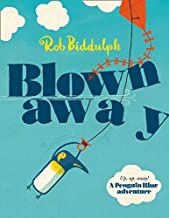 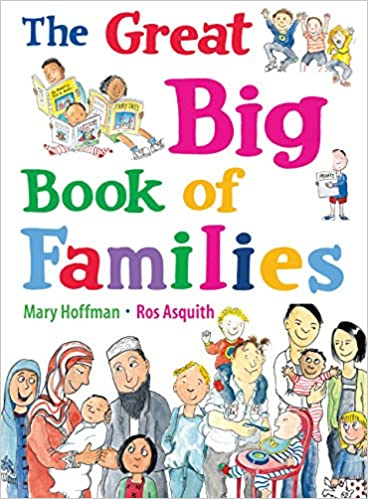 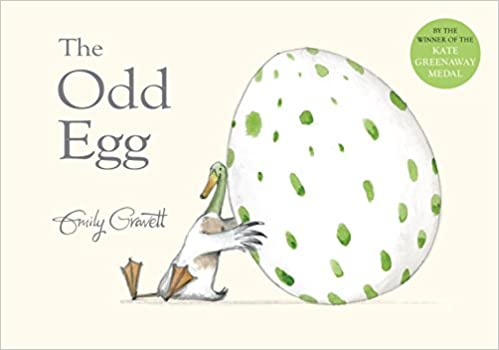 CORE THEMEYear 3MODULE 1CREATED & LOVED BY GODMODULE 1CREATED & LOVED BY GODMODULE 1CREATED & LOVED BY GODMODULE 1CREATED & LOVED BY GODMODULE 2CREATED TO LOVE OTHERSMODULE 2CREATED TO LOVE OTHERSMODULE 2CREATED TO LOVE OTHERSMODULE 3CREATED TO LIVE IN COMMUNITYMODULE 3CREATED TO LIVE IN COMMUNITYYear 3AutumnAutumnAutumnAutumnAutumnAutumnSpringSummerSummerLOWERKEYSTAGETWOYear 3Unit 1Religious UnderstandingUnit 2Me, my body, my healthUnit 3Emotional well-beingUnit 4Life-cyclesUnit 1Religious UnderstandingUnit 2Personal RelationshipsUnit 3 Keeping SafeUnit 1Religious UnderstandingUnit 2Living in the Wider WorldLOWERKEYSTAGETWOYear 3Unit Prayer Assessment ActivityUnit Prayer Assessment ActivityUnit Prayer Assessment ActivityUnit Prayer Assessment ActivityUnit Prayer Assessment ActivityUnit Prayer Assessment ActivityUnit Prayer Assessment ActivityUnit Prayer Assessment ActivityUnit Prayer Assessment ActivityLOWERKEYSTAGETWOYear 3Session 1: Get Up! *NEW* Session 2: The Sacraments *Updated*Story Sessions: Jesus, My FriendSession 1: Friends, Family and Others Session 2: When Things Feel BadSession 1: Sharing Online Session 2: Chatting Online Session 3: Safe in My Body Session 4: Drugs, Alcohol and Tobacco *NEW* Session 5: First Aid Heroes *NEW*Session 1: A Community of Love *Updated* Session 2: What is the Church?Session 1: How Do I Love Others?LOWERKEYSTAGETWOYear 3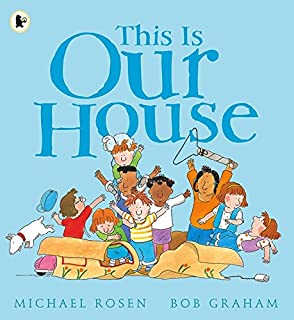 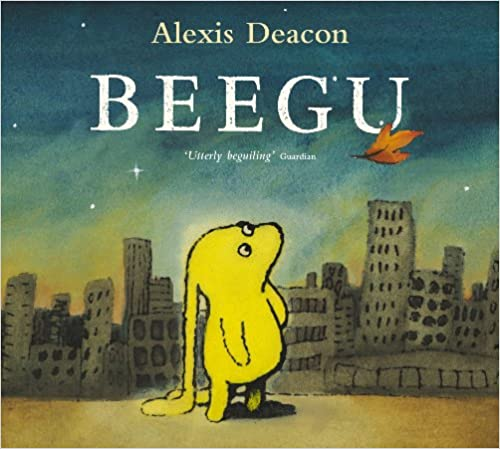 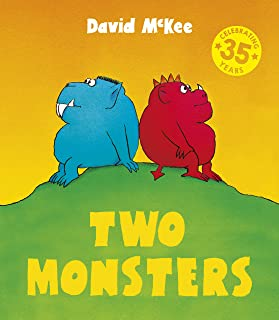 LOWERKEYSTAGETWOYear 4MODULE 1CREATED & LOVED BY GODMODULE 1CREATED & LOVED BY GODMODULE 1CREATED & LOVED BY GODMODULE 1CREATED & LOVED BY GODMODULE 2CREATED TO LOVE OTHERSMODULE 2CREATED TO LOVE OTHERSMODULE 2CREATED TO LOVE OTHERSMODULE 3CREATED TO LIVE IN COMMUNITYMODULE 3CREATED TO LIVE IN COMMUNITYLOWERKEYSTAGETWOYear 4Unit 1Religious UnderstandingUnit 2Me, my body, my healthUnit 3Emotional well-beingUnit 4Life-cyclesUnit 1Religious UnderstandingUnit 2Personal RelationshipsUnit 3 Keeping SafeUnit 1Religious UnderstandingUnit 2Living in the Wider WorldLOWERKEYSTAGETWOYear 4AutumnAutumnSpringSpringSummerSummerLOWERKEYSTAGETWOYear 4Session 1: Get Up! *NEW* Session 1: We Don’t Have To Be The Same Session 2: Respecting Our Bodies Session 1: What Am I Feeling? Session 2: What Am I Looking At? Session 3: I Am Thankful!Session 1 (Yr4+): Life CyclesSession 1: A Community of Love *Updated* Session 2: What is the Church?Session 1: How Do I Love Others?LOWERKEYSTAGETWOYear 4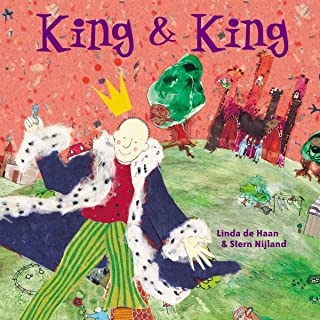 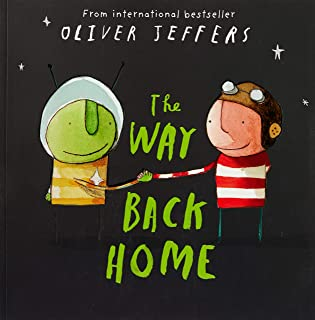 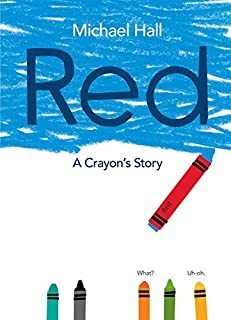 CORE THEMEMODULE 1CREATED & LOVED BY GODMODULE 1CREATED & LOVED BY GODMODULE 1CREATED & LOVED BY GODMODULE 1CREATED & LOVED BY GODMODULE 2CREATED TO LOVE OTHERSMODULE 2CREATED TO LOVE OTHERSMODULE 2CREATED TO LOVE OTHERSMODULE 3CREATED TO LIVE IN COMMUNITYMODULE 3CREATED TO LIVE IN COMMUNITYUPPERKEYSTAGETWOYear 5Unit 1Religious UnderstandingUnit 2Me, my body, my healthUnit 3Emotional well-beingUnit 4Life-cyclesUnit 1Religious UnderstandingUnit 2Personal RelationshipsUnit 3 Keeping SafeUnit 1Religious UnderstandingUnit 2Living in the Wider WorldUPPERKEYSTAGETWOYear 5AutumnAutumnAutumnAutumnSpringSpringSummerSummerSummerUPPERKEYSTAGETWOYear 5Unit Prayer Assessment ActivityUnit Prayer Assessment ActivityUnit Prayer Assessment ActivityUnit Prayer Assessment ActivityUnit Prayer Assessment ActivityUnit Prayer Assessment ActivityUnit Prayer Assessment ActivityUnit Prayer Assessment ActivityUnit Prayer Assessment ActivityUPPERKEYSTAGETWOYear 5Story Sessions: Calming the Storm *NEW*From LKS2 Planning:Session 3 (Yr4+) What is Puberty? Session 4 (Yr4+) Changing Bodies Session 1: Is God Calling You?Session 1: Under Pressure Session 2: Do You Want a Piece of Cake? Session 3: Self-TalkSession 1: Sharing Isn’t Always Caring Session 2: Cyberbullying Session 3: Types of Abuse Session 4: Impacted Lifestyles Session 5: Making Good Choices *NEW* Session 6: Giving Assistance *NEW*Session 1: The Trinity *Updated* Session 2: Catholic Social TeachingSession 1: Reaching OutUPPERKEYSTAGETWOYear 5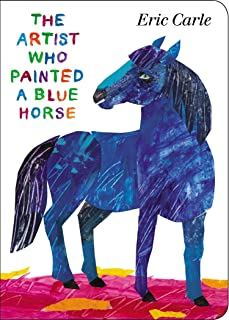 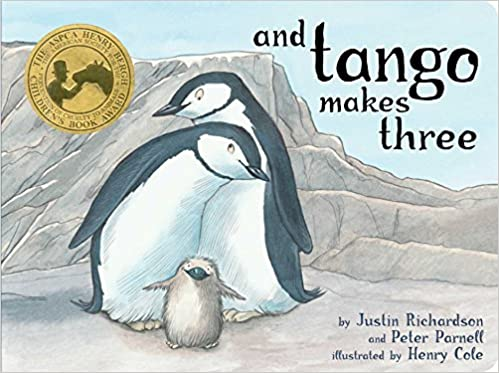 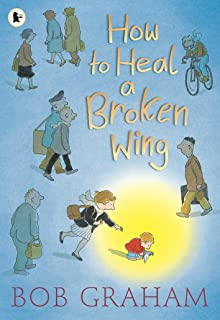 UPPERKEYSTAGETWOYear 6MODULE 1CREATED & LOVED BY GODMODULE 1CREATED & LOVED BY GODMODULE 1CREATED & LOVED BY GODMODULE 1CREATED & LOVED BY GODMODULE 2CREATED TO LOVE OTHERSMODULE 2CREATED TO LOVE OTHERSMODULE 2CREATED TO LOVE OTHERSMODULE 3CREATED TO LIVE IN COMMUNITYMODULE 3CREATED TO LIVE IN COMMUNITYUPPERKEYSTAGETWOYear 6Unit 1Religious UnderstandingUnit 2Me, my body, my healthUnit 3Emotional well-beingUnit 4Life-cyclesUnit 1Religious UnderstandingUnit 2Personal RelationshipsUnit 3 Keeping SafeUnit 1Religious UnderstandingUnit 2Living in the Wider WorldUPPERKEYSTAGETWOYear 6AutumnAutumnSpringSpringSummerSummerUPPERKEYSTAGETWOYear 6Story Sessions: Calming the Storm *NEW*Session 1: Gifts and Talents Session 2: Girls’ Bodies Session 3: Boys’ Bodies Session 4: Spots and SleepSession 1: Body Image Session 2: Peculiar Feelings Session 3: Emotional Changes Session 4: Seeing Stuff OnlineSession 1: Making Babies (P1) NOT Session 2Session 3: MenstruationSession 1: The Trinity *Updated* Session 2: Catholic Social TeachingSession 1: Reaching OutUPPERKEYSTAGETWOYear 6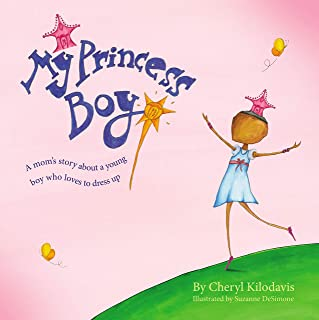 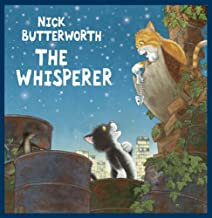 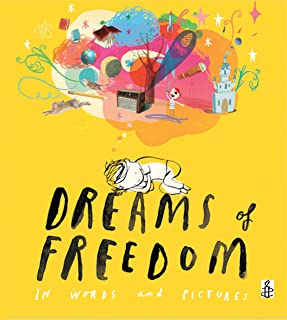 